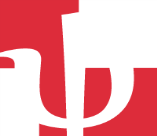 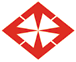 BAŞKENT ÜNİVERSİTESİFEN-EDEBİYAT FAKÜLTESİ                                  PSİKOLOJİ BÖLÜMÜ2018-2019 AKADEMİK YILI PERFORMANS RAPORUBaşkent Üniversitesi Fen-Edebiyat Fakültesi’ne bağlı Psikoloji Bölümü 2018-2019 Güz yarıyılında 1 profesör, 1 doçent, 7 doktor öğretim üyesi, 1 öğretim görevlisi ve 1 araştırma görevlisi, Bahar yarıyılında ise 1 profesör, 1 doçent, 4 doktor öğretim görevlisi ve 3 araştırma görevlisi ile çalışmalarını sürdürmüştür. 01 Eylül 2018 – 01 Eylül 2019 tarihleri arasında Psikoloji Bölümü öğretim elemanları tarafından yürütülen çalışmalar aşağıda başlıklar halinde sunulmuştur:Bilimsel Faaliyetler: Öğretim elemanları, 2018-2019 akademik yılında toplamda uluslararası indekslerce taranan dergilerde 6, indeks dışı dergilerde 6 bilimsel makale yayınlamıştır. Bunların yanısıra 10 kitap bölümü, 1 kitap çevirisi ve diğer alanlarda 4 yayın yapılmıştır. Öğretim elemanları, 2018-2019 akademik yılında, ulusal bilimsel toplantılarda 20 sözel bildiri sunumu, uluslararası bilimsel toplantılarda ise 7 sözel bildiri sunumu gerçekleştirmişlerdir. Uluslararası bilimsel toplantılarda sunulan poster bildiri sayısı 3, ulusal bilimsel toplantılarda sunulan poster bildiri sayısı ise 5’dir. Bunun yanı sıra, öğretim elemanları, üniversite içinde 18 ve üniversite dışında 13 olmak üzere toplamda 31 etkinliğe katılım göstermişlerdir. Dersler: 2018-2019 Güz dönemi için verilen Lisans Bölüm derslerinin haftalık kredisi 101’dir, Bölüm dışına verilen derslerin haftalık kredisi ise 6’dir. Bunun dışında Psikoloji yüksek lisans programı kapsamında haftalık 39 kredilik ders verilmiştir. Bölüm dışına verilen yüksek lisans derslerinin haftalık kredi toplamı 2’dir.Bahar döneminde ise için Lisans Bölüm derslerinin haftalık kredisi 53’dür, Bölüm dışına verilen derslerin haftalık kredisi ise 5’dir. Bunun dışında Psikoloji yüksek lisans programı kapsamında haftalık 19 kredilik ders verilmiştir. Bölüm dışına verilen yüksek lisans dersi kredisi 2’dir.TV-Radyo Konuşmaları: Bölüm elemanları tarafından 2018-2019 yılında 10 Radyo ve TV konuşması gerçekleştirilmiştir.Projeler: Bölüm öğretim elemanları farklı proje faaliyetlerinde görev almışlardır. Dr. Öğretim Üyesi Zuhal Yeniçeri Kökdemir, Dr. Öğretim Üyesi Esra Güven, Dr. Öğretim Üyesi Elvin Doğutepe ve Arş. Gör. Elif Öykü Us TUBİTAK (4004) tarafından desteklenen “Marie Curie Psikoloji ve Moleküler Biyoloji Bilim Okulu” projesinin yürütülmesinde farklı görevler üstlenmiştir(tamamlandı). Dr. Öğretim Üyesi Elvin Doğutepe TUBİTAK destekli “GCAT -Psikolojik Ölçme Aracı Geliştirilmesi.” başlıklı projede uzman olarak görev almaktadır. Arş. Gör. Fatih Bayrak Başkent Üniversitesi tarafından desteklenen “Karşılıklılık İlkesinin Önemi: İçgrupla Özdeşleşme ve İçgrup Kayırmacılığı Arasındaki İlişkide Ahlakın Düzenleyici Rolü” başlıklı projeyi yürütmektedir. Doç. Dr. Okan Cem Çırakoğlu Uluslararası Çocuk Merkezi tarafından desteklenen “Çocukların Psikolojik Dayanıklılıklarına Dair Farkındalıklarının Artırılması Çalışması” başlıklı projeyi yürütümüştür (tamamlandı).Laboratuvarlar: 2018-2019 akademik yılında Psikoloji Bölümü laboratuvarları çalışmalarını sürdürmüşlerdir. 17 Haziran 2019-17 Temmuz 2019 tarihleri arasında düzenlenen yaz staj programında 5 temel konu üzerinde çalışmalar yürütülmüştür. Bu konular aşağıda belirtilmiştir:ELYADAL Eleştirel Düşünme Ölçeğinin Geliştirilmesi için Ön Çalışma İlgili Laboratuvar: ELYADALVaroluşçuluk ve Varoluşçu Psikoloji Açısından Duygular (eXist - eMotion)İlgili Laboratuvar: SPLab ve eXistYapay Zekâ ve Gelecekçilik: Yeni Yaşam Formlarına ve Sistemlerine Hazır mıyız? İlgili Laboratuvar: ELYADAL ve SPLabNeuropsychological View of Zombies, Vampires, and Werewolves and Social Psychology of the Super-Natural Apocalypse İlgili Laboratuvar: COGLAB ve SPLabAkademik Yazım Kuralları Kitapçığı 6 İlgili Laboratuvar: ELYADAL01-03 Şubat 2019 tarihlerinde ELYADAL tarafından Kış Okulu IX Çalıştayı düzenlenmiştir. Kış Okulu teması “Yapay Gerçek(lik) ya da Gerçekçi Yapay(lık)” olarak belirlenmiştir. Kış Okulu’na 9 farklı üniversiteden 42 lisans üstü eğitim gören öğrenci katılmıştır. Yine ELYADAL tarafından PİVOLKA dergisinin 29-32 sayıları yayımlanmıştır.Doç. Dr. Okan Cem ÇırakoğluPsikoloji Bölümü Toplam Kalite Yönetimi Sorumlusu